Zgierz dn. 24.08.2023 r.ZP.272.12.2023.AB/7INFORMACJA O PYTANIACH I ODPOWIEDZIACH DO TREŚCI SWZ III 
zmiana terminu otwarciaNa podstawie art. 284 ustawy z dnia 11 września 2019 r.  Prawo zamówień publicznych (tj. Dz. U. 
z 2023 r. poz. 1605  – dalej zwanej Ustawą) Powiat Zgierski w imieniu, którego działa Zarząd Powiatu Zgierskiego (dalej zwany Zamawiającym) modyfikuje treść Specyfikacji Warunków Zamówienia (dalej zwanej SWZ), w postępowaniu: pn.: „Remont drogi powiatowej Nr 5109 E relacji Modlna - Leśmierz” (ID 803626)PYTANIA WYKONAWCY: Czy Zamawiający wyraża zgodę na zamknięcie odcinka remontowanej drogi na czas remontu przepustów i układania nawierzchni ? Z powodu krótkiego terminu wykonania zadania powyższe jest niezbędne. Prosimy o doprecyzowanie wykonania remontu przepustów”Czy w ramach remontu należy wykonać ścianki czołowe przepustu ? Czy Zamawiający wyraża zgodę na użycie elementów prefabrykowanych ?Na jednym z istniejących przepustów zamontowane są bariery energochłonne .Do przebudowy przepustu konieczny jest ich demontaż. Prosimy o wyjaśnienie czy należy je odtworzyć, jeżeli tak to czy można użyć materiałów zdemontowanych?Prosimy o wskazanie czyją własnością jest pozyskany destrukt z frezowania nawierzchni bitumicznej?ODPOWIEDZI ZAMAWIAJĄCEGO: Ad. 1 Zamawiający wyraża zgodę na zamknięcie odcinka remontowanej drogi na czas remontu przepustów i układania nawierzchni zgodnie z uzgodnioną z Zamawiającym tymczasową organizacją ruchu.Ad. 2. W ramach remontu przepustów należy wykonać ścianki czołowe przepustu. Zamawiający wyraża zgodę na użycie elementów prefabrykowanych o parametrach technicznych uzgodnionych 
z Zamawiającym. Ad. 3. Należy odtworzyć bariery energochłonne na przepuście przy użyciu nowych materiałów. Materiał zdemontowany należy do Zamawiającego.Ad. 4 Zgodnie ze Specyfikacją techniczną wykonania i odbioru robót - „Frezowanie nawierzchni bitumicznych” zawartą na stronie prowadzonego postępowania pod adresem: https://platformazakupowa.pl/pn/powiat_zgierz zawartą w załączniku nr 6 do SWZ pod nazwą: Dokumentacja techniczna - pozyskany destrukt z frezowania nawierzchni bitumicznej należy do Zamawiającego.W związku z wprowadzonymi zmianami do treści SWZ, Zamawiający przedłuża termin składania ofert o czas niezbędny na przygotowanie ofert. Na podstawie art. 286 ust. 3 Ustawy zmianie ulegają terminy wskazane w działach XIX, XX i XXI SWZ. Po zmianie treść n/w działów, otrzymuje następujące brzmienie:TERMIN ZWIĄZANIA OFERTĄTermin związania ofertą wynosi 30 dni. Pierwszym dniem terminu związania ofertą jest dzień, w którym upływa termin składania ofert, to oznacza, że termin związania ofertą upływa w dniu 03.10.2023 r.SPOSÓB ORAZ TERMIN SKŁADANIA OFERT „Ofertę należy złożyć za pośrednictwem platformazakupowa.pl pod adresem: https://platformazakupowa.pl/pn/powiat_zgierz, nie później niż do dnia 04.09.2023 r. do godz. 10:00TERMIN OTWARCIA OFERT ORAZ CZYNNOŚCI ZWIĄZANE Z OTWARCIEM OFERT Otwarcie ofert nastąpi w dniu 04.09.2023 r. o godz. 10:30 na komputerze Zamawiającego, po odszyfrowaniu i pobraniu za pośrednictwem platformazakupowa.pl, złożonych ofert. Zgodnie z art. 271 ust. 2 Ustawy udzielone odpowiedzi prowadzą do zmiany ogłoszenia o zamówieniu nr: 2023/BZP 00345342 z dnia 08.08.2023 r.  Ogłoszenie o zamianie ogłoszenia zostało wprowadzone w dniu 24.08.2023 r.  pod nr 2023/BZP00366430/01PouczenieOd niezgodnej z przepisami Ustawy czynności Zamawiającego podjętej w postępowaniu 
o udzielenie zamówienia lub zaniechania czynności, do której Zamawiający jest zobowiązany na podstawie Ustawy Wykonawcy przysługują środki ochrony prawnej.	 Zarząd Powiatu Zgierskiego___________________________________________________( podpis Kierownika Zamawiającego lub osoby upoważnionej)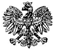 ZARZĄD  POWIATU  ZGIERSKIEGO95-100 Zgierz, ul. Sadowa 6atel. (42) 288 81 00,  fax (42) 719 08 16zarzad@powiat.zgierz.pl,    www.powiat.zgierz.pl